ZADATAK: Prebroji i ispravno spoji!	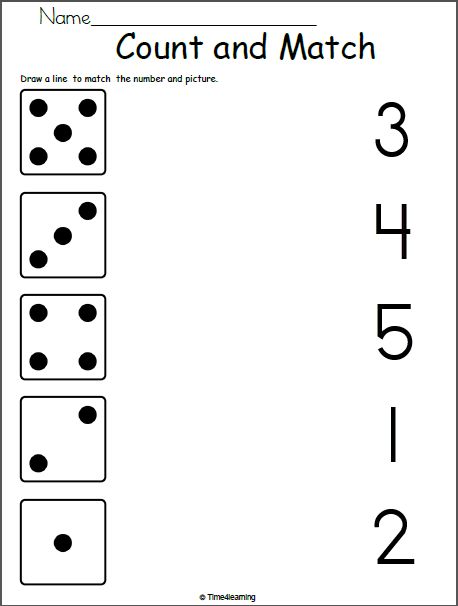 ZADATAK: Prebroji i zapiši brojku!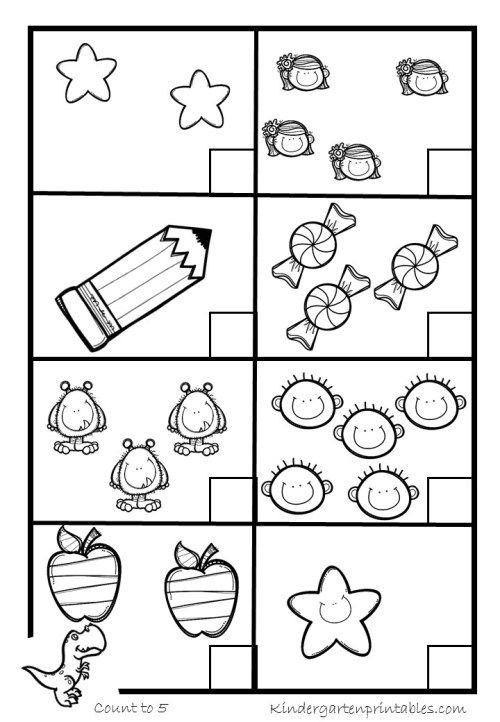 